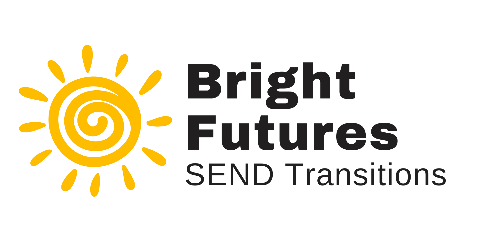 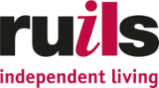 Bright Futures Registration Form	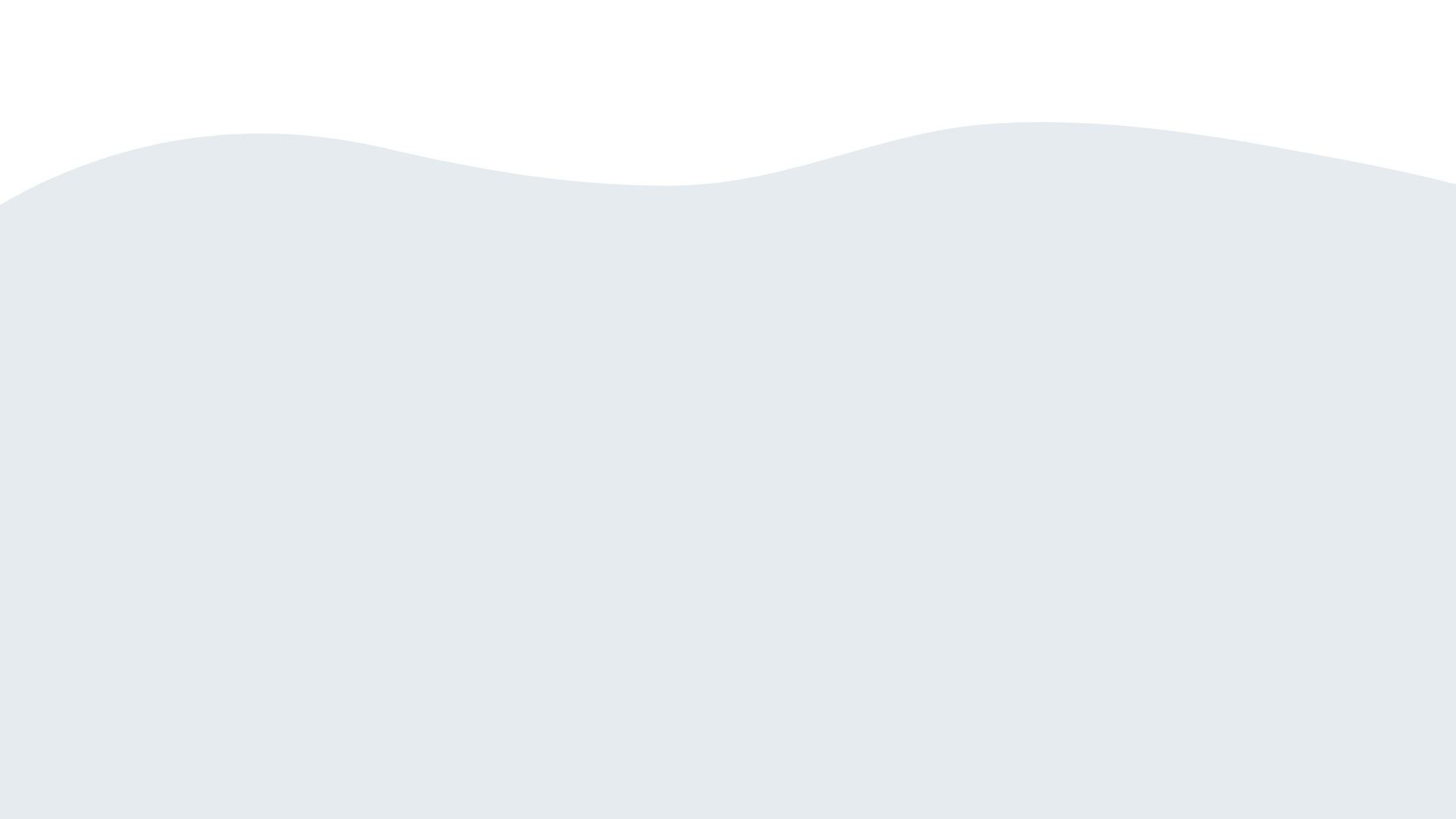 Consent statement:  By completing this registration for or going ahead with a meeting (via phone, online or in person) with the Bright Futures SEND Transitions Advisor you and your young person are agreeing to:Ruils holding necessary data about you, your young person and the work we do together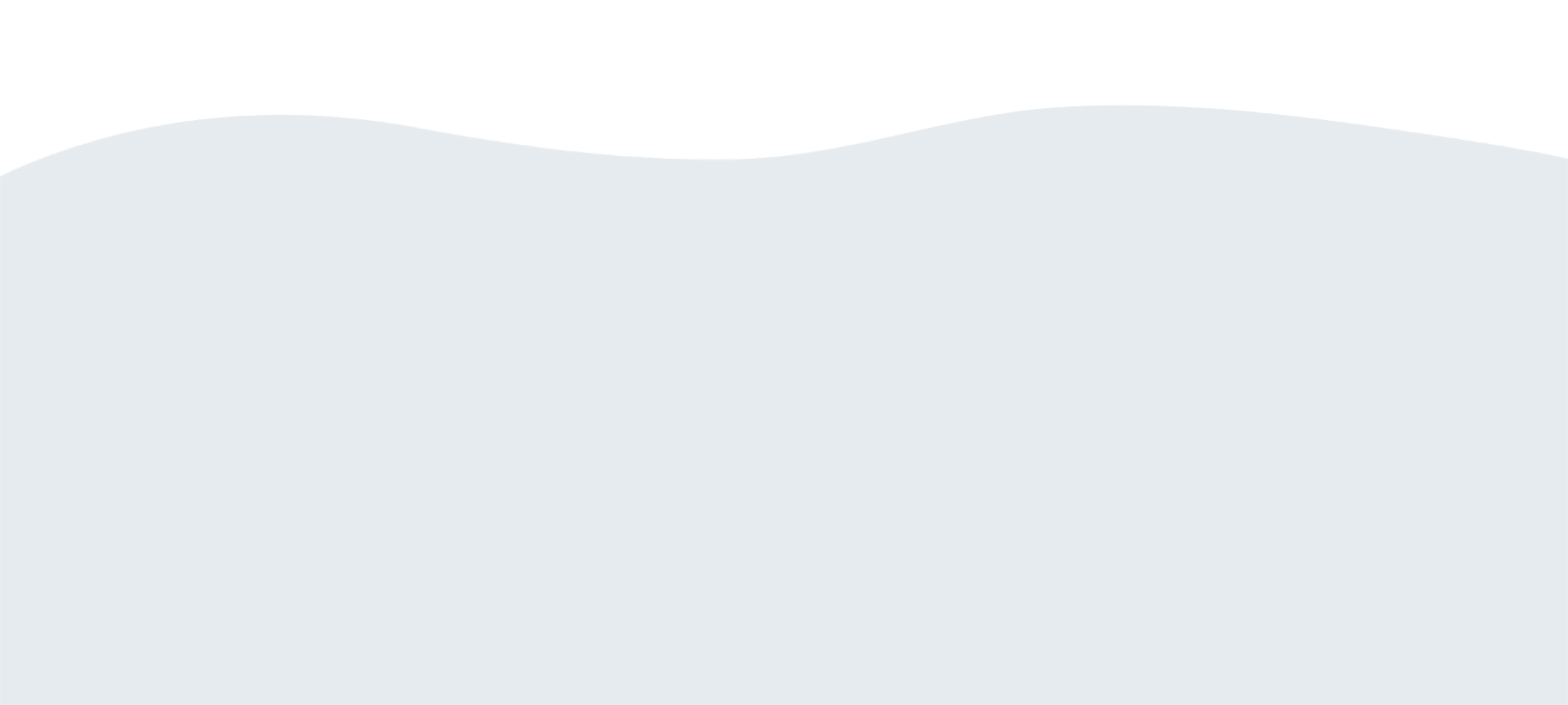 Receiving information about the Bright Futures service Completing a feedback form either at the end or part way through the support we give you.If we need to speak to anyone outside of Ruils on your behalf we will ask for permission as needed.  For further details on how your information is used, how we maintain the security of your information, and your rights to access or erase information we hold on you, please view our full Privacy Policy on our website http://www.ruils.co.uk/your-information or contact us on 020 8831 6083 or on email via info@ruils.co.uk to request a paper versionPTOPlease return to: FREEPOST RSZZ-ZSKC-LAEB, Ruils, DAAC, 4 Waldegrave Road, Teddington,TW11 8HT or email  suerobson@ruils.co.ukParent/Carer details:  Name, address, email address and preferred phone numberYoung person’s details:  Name, Date of BirthYoung person’s details:  Name, Date of BirthYoung person’s details:  Name, Date of BirthYoung person’s details:  Name, Date of BirthYoung person’s details:  Name, Date of BirthYoung person’s details:  Name, Date of BirthYoung person’s details:  Name, Date of BirthYoung person’s details:  Name, Date of BirthYoung person’s details:  Name, Date of BirthDiagnosis/disabilityGenderMaleFemaleFemaleOther:Other:Other:Other:Other:Ethnicity Asian or Asian BritishAsian or Asian BritishBlack, Black British, or other Black backgroundBlack, Black British, or other Black backgroundMixed or multiple ethnic groupsWhite British/other White background Other ethnic groupsPrefer not to sayPrint name DateSignature (I confirm that I have read and agreed to the consent statement) DateI consent to receive communication from Ruils by:EmailPhoneText messagePostWould you like to sign up for the Ruils quarterly email newsletters? (select all that apply)Yes, please send me the Ruils general newsletterYes, please send me the Children’s Services newsletterNo thanksWould you like to become a member of Ruils? Join our vibrant and diverse community to influence our work/services, meet other members, share your ideas and access a network of local people. Membership is free and open to all.Yes, please send me more informationNo thanks